Выпускники этой программы могут трудоустроиться в 41 странах мира без нострификации и продолжить обучение более чем в 120 вузах мира.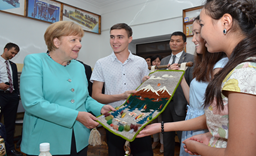 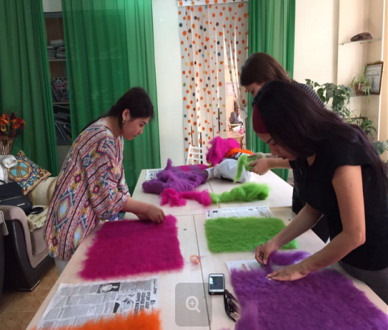 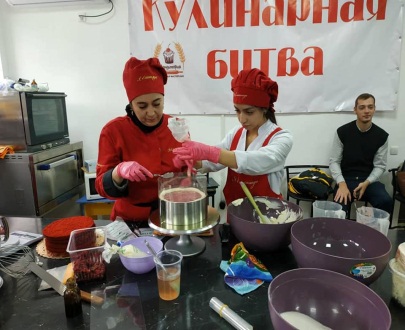 Канцлер Германии госпожа Ангела Меркель, в формате своего  официального визита в Кыргызскую Республику (2016г.),  встретилась со студентами кафедры «Технология производства продуктов питания» и отметила хорошую профессиональную подготовленность  студентов.В числе выпускников факультета депутаты Жогорку Кеңеша Кыргызской Республики, директора крупных международных компаний, владельцы швейных предприятий, перерабатывающих производств, ресторанов, строительных компаний, проректора ВУЗов.Трудоустройство выпускников - свыше  90%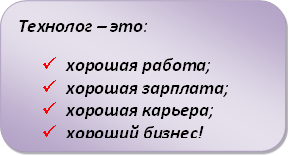     Перечень образовательных программ Технологического факультета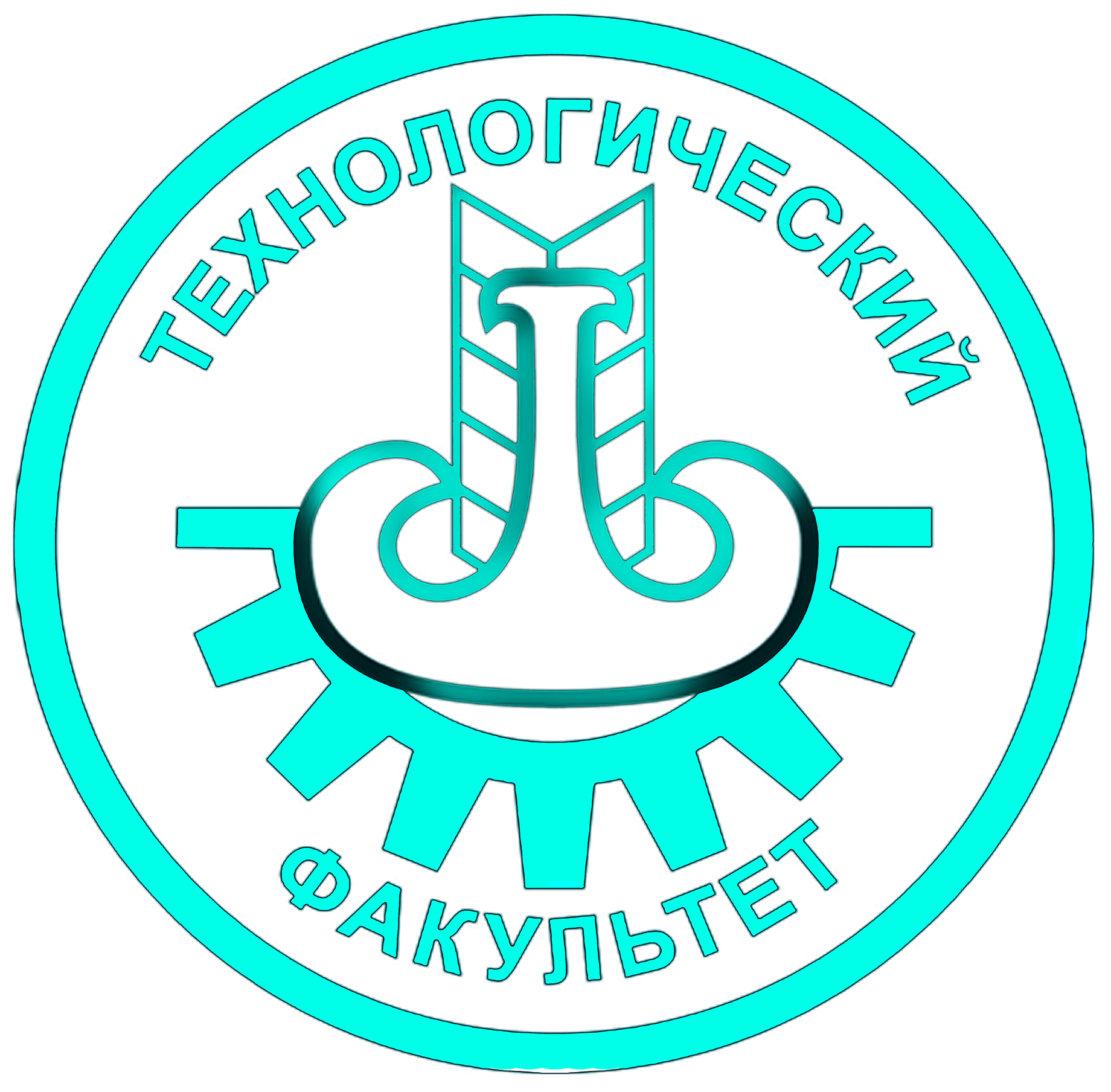 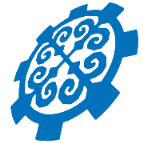 КЫРГЫЗСКИЙ ГОСУДАРСТВЕННЫЙ   ТЕХНИЧЕСКИЙУНИВЕРСИТЕТ им. И. РАЗЗАКОВА ТЕХНОЛОГИЧЕСКИЙ ФАКУЛЬТЕТУважаемые абитуриенты!Поступайте на Технологический факультет!Технологический факультет, как и другие старейшие факультеты КГТУ, основан в 1954. В течение многих лет технологический факультет является базовым учебным и научным центром в Центральноазиатском регионе и осуществляет подготовку бакалавров, магистров для пищевой и легкой промышленности, сервиса и туризма.Международная аккредитация. Образовательная  программа подготовки бакалавров и  магистра наук по направлению «Технология производства продуктов питания животного происхождения»,   прошла международную аккредитацию. агентства АКВИН  (Федеративная Республика Германия) и стала первой в Кыргызстане, аккредитованной по международным стандартамп/пНаименование направления и профилейПеречень обязательных предметных тестов ОРТп/пНаименование направления и профилейПеречень обязательных предметных тестов ОРТНаправление «Технология продукции и организация общественного питания»Направление «Технология продукции и организация общественного питания»Направление «Технология продукции и организация общественного питания»1Технология производства продукции, организация общественного питания Основной тест, химия или биология2Технология   продукции   и организация обслуживания в ресторанах и гостиничных  комплексах Основной тест, химия или биологияНаправление «Технология и производство продуктов питания из  растительного сырья»Направление «Технология и производство продуктов питания из  растительного сырья»Направление «Технология и производство продуктов питания из  растительного сырья»3Технология хлеба, кондитерских и макаронных изделийОсновной тест, химия, биология4Технология консервов и пищеконцентратовОсновной тест, химия, биология5Безопасность и качество пищевых производствОсновной тест, химия, биология6Технология и хранение зернаОсновной тест, химия, биологияНаправление «Технология и производство продуктов питания     животного происхождения»Направление «Технология и производство продуктов питания     животного происхождения»Направление «Технология и производство продуктов питания     животного происхождения»7Технология мяса и мясных продуктовОсновной тест, химия или биология8Технология молока и молочных продуктовОсновной тест, химия или биологияНаправление «Биотехнология»Направление «Биотехнология»Направление «Биотехнология»9Пищевая биотехнологияОсновной тест, химия или биологияНаправление «Технология и конструирование изделий легкой промышленности»Направление «Технология и конструирование изделий легкой промышленности»Направление «Технология и конструирование изделий легкой промышленности»10Технология швейных изделийОсновной тест, химия  или физика  11Конструирование швейных изделийОсновной тест, химия или  физика12Технология   изделий из кожиОсновной тест, химия или    физика    Направление «Технологические машины и оборудование»Направление «Технологические машины и оборудование»Направление «Технологические машины и оборудование»13Пищевая инженерия малых предприятийОсновной тест,  физика или математика14Машины и аппараты пищевых производствОсновной тест,  физика или математика15Холодильная, криогенная техника и кондиционированиеОсновной тест,  физика или математикаНаправление «Стандартизация, сертификация и метрология»Направление «Стандартизация, сертификация и метрология»Направление «Стандартизация, сертификация и метрология»16Стандартизация и сертификация (пищевых продуктов)Основной тест, физика или математикаНаправление «Искусство костюма и текстиля»Направление «Искусство костюма и текстиля»Направление «Искусство костюма и текстиля»17Художественное проектирование костюмаОРТ, экзамен по рисунку          Направление «Дизайн»  Направление «Дизайн»  Направление «Дизайн»  18Дизайн  графическийВнутренние вступительные испытания, экзамен по рисунку     19Дизайн средыВнутренние вступительные испытания, экзамен по рисунку     20Дизайн одеждыВнутренние вступительные испытания, экзамен по рисунку     Выпускники пищевых направлений работают технологами на предприятиях пищевой и перерабатывающей промышленности, в том числе по переработке мясного, молочного сырья, кондитерских, макаронных, хлеба и хлебобулочных изделий, а также по производству консервированных продуктов, соков, напитков, вино-водочных изделий, замороженных продуктов, сухофруктов.Выпускники направления «Стандартизация, сертификация и метрология» работают в качестве менеджеров по качеству в органах сертификации, аккредитации, стандартизации.Выпускники направлений общественного питания  работают технологами в ресторанах, кафе, предприятиях быстрого питания (пиццерии,  бургерные и др.). Выпускники направления «Пищевая инженерия» работают инженерами – механиками на предприятиях пищевой и перерабатывающей промышленности, общественного питания, сервисного обслуживания холодильно-технологического оборудования пищевых производств. 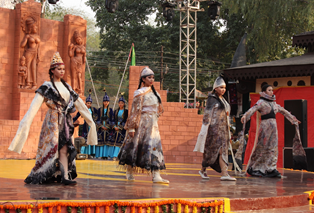 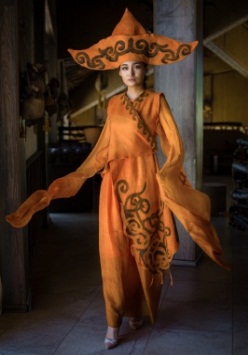 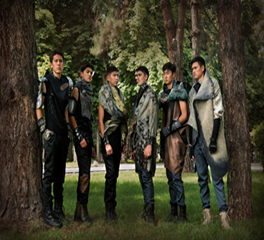 Выпускники направления легкой промышленности работают технологами и конструкторами на швейных предприятиях, домах моды и ателье, открывают собственные производства, мастерские не только в Кыргызстане, но и в странах ближнего и дальнего зарубежья (Россия, Казахстан, Германия).Модельеров и дизайнеров готовят крупные специалисты соответствующих направлений, победители различных международных и национальных конкурсов.Информация для абитуриентов1. Осуществляется набор на бюджетное и контрактное обучение по     баллам ОРТ;2. По возникающим вопросам обращаться в деканат Технологического факультета (тел. 56-14-38);3. Дополнительная информация о факультете на сайте КГТУ им. И. Раззакова  (www.kstu.kg)НАШ АДРЕС: . Бишкек, пр. Ч.Айтматова 66, КГТУ,Приемная комиссия  - тел. 54-19- 21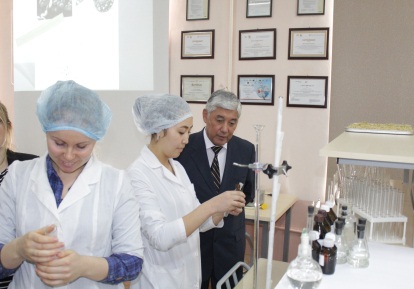 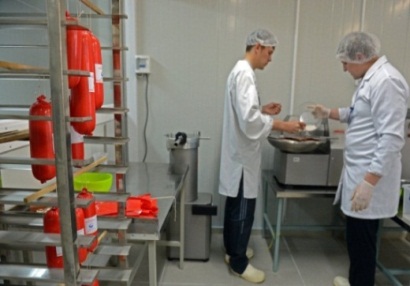 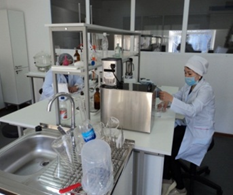 Технологический факультет сегодня: 1300 студентов    из Кыргызстана, Казахстана, России, Узбекистана и Туркменистана;      высокопрофессиональные  преподаватели,  в числе которых:   доктора наук, профессора,   кандидаты наук, доценты,  «Заслуженные работники образования КР»,   «Отличники народного образования КР».На базе КГТУ им.И.Раззакова по гранту Всемирного банка (1,5 млн $) создан единственный в Средней Азии Учебно-практический центр пищевой и перерабатывающей промышленности «Технолог» - один из современнейших образовательных учреждений в системе профессионального образования, предназначенный для обучения студентов и повышения квалификации специалистов отраслей пищевой и перерабатывающей промышленности. Высокотехнологичный Учебный центр легкой промышленности, созданный в КГТУ им. И.Раззакова  по гранту правительства Швейцарии позволяет обеспечить высокий уровень подготовки выпускников и переподготовки кадров для данной отрасли.